$95,000.00TYLER-LARSON401 2ND ST EAST, MOBRIDGEMOBRIDGE-MILW LAND CO’S 2ND ADDN LOT 12 BLOCK 30RECORD #5900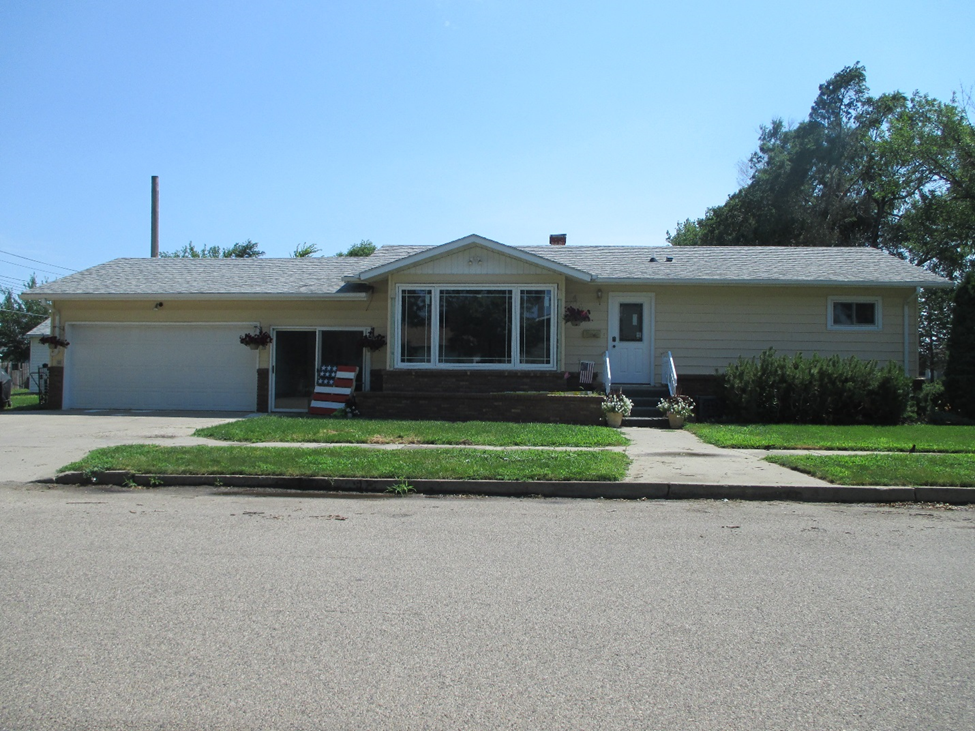 LOT SIZE 50’ X 140’                                                     GROUND FLOOR 1051 SQ FTSINGLE FAMILY ONE STORY                                     BASEMENT 1025 SQ FTAVERAGE QUALITY & CONDITION                          BSMT,768 SQ FT FINISHED RECBUILT IN 1956                                                             2 BEDROOMS ABOVE 1 BELOW2014; ALUM. SIDING, ROOF FAIR                           2 FULL BATHS, ONE HALF BATHEGRESS ON WEST & SOUTH                                     NATURAL GAS CENTRAL AIRWINDOWS GOOD                                                      ATTACHED GARAGE 562 SQ FTSOLD ON 1/24/18 FOR $95,000                              10’ X 10’ UTILITY SHEDASSESSED IN 2018 AT $58,460                              STEEL SIDING, SPRINKLER SYSTEMSOLD IN 2012 FOR $58,000ASSESSED IN 2012 AT $49,780                                RECORD #5900